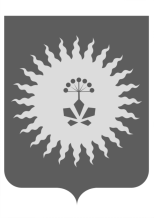 АДМИНИСТРАЦИЯАНУЧИНСКОГО МУНИЦИПАЛЬНОГО РАЙОНА
Р А С П О Р Я Ж Е Н И Е29.10.2019 г.                                  с. Анучино                                    № 353-рО проведении аукциона на право заключения договора  аренды земельного  участка и  утверждении состава аукционной комиссииРуководствуясь ст. 39.11, 39.12, 39.18 Земельного кодекса Российской Федерации, решением Думы Анучинского муниципального района от 22.02.2017 г. № 173-НПА «О Положении, о порядке определения размера начальной цены  предмета аукциона на право заключения договора аренды земельных участков, находящихся в собственности или ведении Анучинского муниципального района», Уставом Анучинского муниципального района  1.Провести аукцион на право заключения договора аренды земельного участка, открытого по составу участников и открытого по форме подачи предложений о ежегодном размере арендной платы за земельный участок по лотам:Лот № 1 Кадастровый номер земельного участка – 25:01: 010501:149   площадь 50 000 кв.м., категория земель – земли сельскохозяйственного назначения.  Местоположение установлено относительно ориентира, расположенного за пределами участка, ориентир жилой дом. Участок находится примерно в  2470 м от ориентира по направлению на  северо- запад. Почтовый адрес ориентира: Приморский край, Анучинский район, с. Новотроицкое, ул. Луговая,д.27.Разрешенное использование земельного участка: Растениеводство. Срок действия договора аренды земельного участка 10 лет.Начальная цена предмета аукциона:  ежегодный размер арендной платы.Начальная цена предметов аукциона определена на основании выписки из Единого государственного реестра недвижимости от 11.10.2019г. № 25/ИСХ/19-550212.Лот № 2 Кадастровый номер земельного участка – 25:01:020501: 1153 площадь 1278 кв.м., категория земель – земли сельскохозяйственного назначения.  Местоположение установлено относительно ориентира, расположенного за пределами участка, ориентир жилой дом. Участок находится примерно в 4410 м от ориентира по направлению на  северо-восток. Почтовый адрес ориентира: Приморский край, Анучинский район, с. Таежка, ул.1 Мая, д.9 а.Разрешенное использование земельного участка: для ведения личного подсобного хозяйства. Срок действия договора аренды земельного участка 20 лет.Начальная цена предмета аукциона:  ежегодный размер арендной платы.Начальная цена предметов аукциона определена на основании выписки из Единого государственного реестра недвижимости от 24.09.2019г. № 25/ИСХ/19-512863Лот № 3 Кадастровый номер земельного участка – 25:01:110001: 1991 площадь 3042кв.м., категория земель – землинаселенного пункта. Местоположение установлено относительно ориентира, расположенного за пределами участка, ориентир жилой дом. Участок находится примерно 265 м от ориентира по направлению на юг. Почтовый адрес ориентира: Приморский край, Анучинский район, с. Гражданка.ул. Надреченская,д.3Разрешенное использование земельного участка: Жилые дома, находящиеся на  ранее выделенных под  индивидуальное жилищное строительство земельных участков Срок действия договора аренды земельного участка 20 лет. Начальная цена предмета аукциона:  ежегодный размер арендной платы.Начальная цена предметов аукциона определена на основании выписки из Единого государственного реестра недвижимости от 25.04.2019г. № 25/ИСХ/19-219673.Лот № 4 Кадастровый номер земельного участка – 25:01:060001: 257 площадь 4000кв.м., категория земель – земли населенного пункта. Местоположение установлено относительно ориентира, расположенного за пределами участка, ориентир жилой дом. Участок находится примерно в 86 м от ориентира по направлению на  юго - восток. Почтовый адрес ориентира: Приморский край, Анучинский район, с. Новопокровка,ул.Колхозная,д.20. Разрешенное использование земельного участка: Для ведения личного подсобного хозяйства(приусадебный участок)Срок действия договора аренды земельного участка 20 лет. Начальная цена предмета аукциона:  ежегодный размер арендной платы.Начальная цена предметов аукциона определена на основании выписки из Единого государственного реестра недвижимости от 25.09.2019г. № 25/ИСХ/19-515849.Лот № 5 Кадастровый номер земельного участка – 25:01:180001: 1236 площадь 2500 кв.м., категория земель – земли населенного пункта. Местоположение установлено относительно ориентира, расположенного за пределами участка, ориентир жилой дом. Участок находится примерно в 95 м от ориентира по направлению на  юго - восток. Почтовый адрес ориентира: Приморский край, Анучинский район, с. Таежка,ул.Садовая,д.19.Разрешенное использование земельного участка: Для ведения личного подсобного хозяйства.Срок действия договора аренды земельного участка 20 лет. Начальная цена предмета аукциона:  ежегодный размер арендной платы.Начальная цена предметов аукциона определена на основании выписки из Единого государственного реестра недвижимости от 24.09.2019г. № 25/ИСХ/19-512739.Лот № 6 Кадастровый номер земельного участка – 25:01:180001: 1237 площадь 2500 кв.м., категория земель – земли населенного пункта. Местоположение установлено относительно ориентира, расположенного за пределами участка, ориентир жилой дом. Участок находится примерно в 60 м от ориентира по направлению на  юго - восток. Почтовый адрес ориентира: Приморский край, Анучинский район, с. Таежка,ул.Садовая,д.19.Разрешенное использование земельного участка: Для ведения личного подсобного хозяйства.Срок действия договора аренды земельного участка 20 лет. Начальная цена предмета аукциона:  ежегодный размер арендной платы.Начальная цена предметов аукциона определена на основании выписки из Единого государственного реестра недвижимости от 24.09.2019г. № 25/ИСХ/19-512752.Лот № 7 Кадастровый номер земельного участка – 25:01:000000:850 площадь 2500 кв.м., категория земель – землисельскохозяйственного назначения. Местоположение установлено относительно ориентира, расположенного за пределами участка, ориентир жилой дом. Участок находится примерно в 2633 м от ориентира по направлению на  юго - восток. Почтовый адрес ориентира: Приморский край, Анучинский район, с. Таежка,ул.Первостроителей,д.3.Разрешенное использование земельного участка:  ведение садоводства.Срок действия договора аренды земельного участка 20 лет. Начальная цена предмета аукциона:  ежегодный размер арендной платы.Начальная цена предметов аукциона определена на основании выписки из Единого государственного реестра недвижимости от 15.07.2019г. № 25/ИСХ/19-368144.Лот № 8 Кадастровый номер земельного участка – 25:01:020558:6 площадь 1441кв.м., категория земель – землинаселенного пункта. Местоположение установлено относительно ориентира, расположенного за пределами участка, ориентир жилой дом. Участок находится примерно в 2459 м от ориентира по направлению на  юго - восток. Почтовый адрес ориентира: Приморский край, Анучинский район, с. Таежка, ул.Первостроителей,д.3. Разрешенное использование земельного участка:  ведение садоводства. Срок действия договора аренды земельного участка 20 лет. Начальная цена предмета аукциона:  ежегодный размер арендной платы.Начальная цена предметов аукциона определена на основании выписки из Единого государственного реестра недвижимости от 09.07.2019г. № 25/ИСХ/19-356686.Лот № 9  Кадастровый номер земельного участка – 25:01:000000:851 площадь 27664кв.м., категория земель – земли населенного пункта. Местоположение установлено относительно ориентира, расположенного за пределами участка, ориентир жилой дом. Участок находится примерно в 93 м от ориентира по направлению на  север.Почтовый адрес ориентира: Приморский край, Анучинский район, с. Муравейка,ул. Заводская,д.10. Разрешенное использование земельного участка: для ведения личного подсобного хозяйства.  Срок действия договора аренды земельного участка 20 лет. Начальная цена предмета аукциона:  ежегодный размер арендной платы.Начальная цена предметов аукциона определена на основании выписки из Единого государственного реестра недвижимости от 14.08.2019г. № 25/ИСХ/19-427036.Лот № 10 Кадастровый номер земельного участка – 25:01:030201:174 площадь 4707кв.м., категория земель – земли населенного пункта. Местоположение установлено относительно ориентира, расположенного за пределами участка, ориентир жилой дом. Участок находится примерно в 193 м от ориентира по направлению на  юго-запад.Почтовый адрес ориентира: Приморский край, Анучинский район, с. Староварваровка, ул.Луговая,д.37,кв.2.Разрешенное использование земельного участка: для ведения личного подсобного хозяйства.  Срок действия договора аренды земельного участка 20 лет. Начальная цена предмета аукциона:  ежегодный размер арендной платы.Начальная цена предметов аукциона определена на основании выписки из Единого государственного реестра недвижимости от 14.08.2019г. № 25/ИСХ/19-427036.Лот № 11 Кадастровый номер земельного участка – 25:01:020501:1154 площадь 116274 кв.м., категория земель – земли сельскохозяйственного назначения. Местоположение установлено относительно ориентира, расположенного за пределами участка, ориентир жилой дом. Участок находится примерно в 360 м от ориентира по направлению на  северо- запад. Почтовый адрес ориентира: Приморский край, Анучинский район, с. Шекляево, ул. Арсеньева, д.46.Разрешенное использование земельного участка: для сельскохозяйственного использования (пашня).  Срок действия договора аренды земельного участка 20 лет. Начальная цена предмета аукциона:  ежегодный размер арендной платы.Начальная цена предметов аукциона определена на основании выписки из Единого государственного реестра недвижимости от25.09.2019г. № 25/ИСХ/19-516824.Лот № 12 Кадастровый номер земельного участка – 25:01:010201:667 площадь 1609526 кв.м., категория земель – земли сельскохозяйственного назначения. Местоположение установлено относительно ориентира, расположенного за пределами участка, ориентир административное здание. Участок находится примерно в 9140 м от ориентира по направлению на  северо- восток. Почтовый адрес ориентира: Приморский край, Анучинский район, с.Гражданка, ул.Центральная,1а. .Разрешенное использование земельного участка: для сельскохозяйственного использования (пашня).  Срок действия договора аренды земельного участка 20 лет. Начальная цена предмета аукциона:  ежегодный размер арендной платы.Начальная цена предметов аукциона определена на основании выписки из Единого государственного реестра недвижимости от 25.09.2019г. № 25/ИСХ/19-516824. Лот № 13 Кадастровый номер земельного участка – 25:01:090001:1071 площадь 845 кв.м., категория земель – земли населенного пункта. Местоположение установлено относительно ориентира, расположенного за пределами участка, ориентирнежилое здание. Участок находится примерно в 13 м от ориентира по направлению на  северо- восток. Почтовый адрес ориентира: Приморский край, Анучинский район, с. Пухово, ул. Строительная, д.1. Разрешенное использование земельного участка: малоэтажная застройка.  Срок действия договора аренды земельного участка 20 лет. Начальная цена предмета аукциона:  ежегодный размер арендной платы.Начальная цена предметов аукциона определена на основании выписки из Единого государственного реестра недвижимости от 10.11.2019г. № 25/ИСХ/19-516824. Лот № 14 Кадастровый номер земельного участка – 25:01:150001:5791 площадь 230 кв.м., категория земель – земли населенного пункта. Местоположение установлено относительно ориентира, расположенного за пределами участка, ориентир жилой дом. Участок находится примерно в 72 м от ориентира по направлению на  юго- восток. Почтовый адрес ориентира: Приморский край, Анучинский район, с.Анучино, ул.Пушкина,д.9. Разрешенное использование земельного участка: индивидуальные жилые дома коттеджного типа.  Срок действия договора аренды земельного участка 20 лет. Начальная цена предмета аукциона:  ежегодный размер арендной платы.Начальная цена предметов аукциона определена на основании выписки из Единого государственного реестра недвижимости от 06.04.2018г. № 25/ИСХ/18- 160866.Начальная цена предметов аукциона определена на основании выписки из Единого государственного реестра недвижимости и решения Думы Анучинского муниципального района № 173-НПА от 22.02.2017 «О положении, о порядке определения размера начальной цены предмета аукциона на право заключения договора аренды земельных участков, находящихся в собственности или ведении Анучинского муниципального района».Размер задатка 20% от начальной цены предмета аукциона.Шаг аукциона 3 % от начальной цены предмета аукциона.2. Назначить организатором аукциона - администрацию Анучинского муниципального района. 3. По итогам аукциона отделу имущественных и земельных отношений подготовить проект договора аренды земельного участка.4. Установить время проведения аукциона  19 декабря 2019г. в 11 час.00 мин. по адресу: Приморский край, Анучинский район, с. Анучино, ул. Лазо,6, 3 этаж, актовый зал, здание Администрации района.5. Опубликовать сообщение о проведении аукциона на право заключения договора аренды земельного участка в районной газете «Анучинские зори», на официальном сайте в сети «Интернет» torgi.gov.ru и на сайте администрации Анучинского муниципального района anuchinsky@mo.primorsky.ru.6. Утвердить аукционную комиссию по проведению аукциона в следующем составе: Каменев Аркадий Петрович -первый заместитель  главы администрации Анучинского муниципального района, председатель комиссии; Гордеева Дина Юрьевна -  специалист  отдела имущественных и земельных отношений, секретарь комиссии;Члены комиссии:Меховский Василий Валентинович – специалист 1-ого разряда правового отдела, зам. председателя комиссии;Росейчук Елена Витальевна -  начальник  отдела имущественных и земельных отношений;Толстикова Светлана Степановна – ст. специалист отдела имущественных и земельных отношений;Мартынова Галина Васильевна – начальник отдела сельского хозяйства финансово-экономического управления.8. Возложить на комиссию все полномочия, предусмотренные законом.9. Контроль за исполнением данного распоряжения оставляю за собой.Глава Анучинскогомуниципального района                                                     С. А. Понуровский